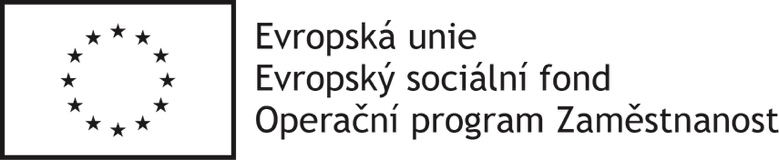 Příloha č. 4 Čestné prohlášení o neexistenci vlastnictví podílu společnosti vyššího než 25 % veřejným funkcionářem nebo jím ovládanou osobou v obchodní společnosti Já, níže podepsaný/á [                                                       ], jejímž/jehož jménem jedná společnost [                                                       ],tímto potvrzuji skutečnost, že v naší obchodní společnosti, veřejný funkcionář ani jím ovládaná osoba nevlastní podíl obchodní společnosti vyšší než 25 %.Místo, datum:Jméno a příjmení oprávněné osoby, podpis:Název zakázkyRozvoj zaměstnanců prostřednictvím vzdělávání II.Název projektuRozvoj zaměstnanců Residomo Služby, s.r.o. prostřednictvím vzdělávání II.Registrační číslo projektuCZ.03.1.52/0.0/0.0/19_097/0012932Název/ obchodní firma dodavatele Sídlo dodavateleIČ dodavatele/ DIČ dodavatele